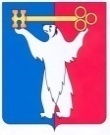 АДМИНИСТРАЦИЯ ГОРОДА НОРИЛЬСКАКРАСНОЯРСКОГО КРАЯРАСПОРЯЖЕНИЕ20.12.2021	    г.Норильск	    № 6380О внесении изменений в распоряжение Администрации города Норильска от 19.07.2013 № 3864Руководствуясь Порядком разработки, утверждения, реализации и проведения оценки эффективности реализации муниципальных программ на территории муниципального образования город Норильск, утвержденным постановлением Администрации города Норильска от 30.06.2014 № 372, на основании постановления Администрации города Норильска от 29.10.2021 № 515,1. Внести в Перечень муниципальных программ, реализуемых на территории муниципального образования город Норильск, утвержденный распоряжением Администрации города Норильска от 19.07.2013 № 3864 (далее – Перечень МП), следующее изменение:1.1. Строку 16 Перечня МП изложить в следующей редакции:«».2. Разместить настоящее распоряжение на официальном сайте муниципального образования город Норильск.И.о. Главы города Норильска                                                                 Р.И. Красовский16МП «Поддержание сохранности действующих и строительство новых объектов социальной инфраструктуры»Администрация города Норильска (муниципальное казенное учреждение «Управление капитальных ремонтов и строительства»)/Управление по реновации Администрации города Норильска (муниципальное казенное учреждение «Управление капитальных ремонтов и строительства»)